Arbeitsbereich: Arbeitsplatz/Tätigkeiten: Arbeitsbereich: Arbeitsplatz/Tätigkeiten: Arbeitsbereich: Arbeitsplatz/Tätigkeiten: Betriebsanweisunggem. § 14 GefStoffV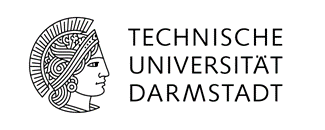 GefahrstoffbezeichnungGefahrstoffbezeichnungGefahrstoffbezeichnungGefahrstoffbezeichnungGefahrstoffbezeichnungGefahrstoffbezeichnungGefahrstoffbezeichnungGefahrstoffbezeichnungQuecksilberQuecksilberQuecksilberQuecksilberQuecksilberQuecksilberQuecksilberQuecksilberGefahren für Mensch und UmweltGefahren für Mensch und UmweltGefahren für Mensch und UmweltGefahren für Mensch und UmweltGefahren für Mensch und UmweltGefahren für Mensch und UmweltGefahren für Mensch und UmweltGefahren für Mensch und Umwelt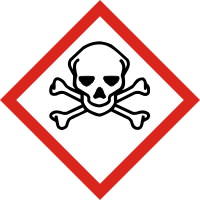 Lebensgefahr bei Einatmen. Kann das Kind im Mutterleib schädigen. Schädigt die Organe bei längerer oder wiederholter Exposition. Sehr giftig für Wasserorganismen mit langfristiger Wirkung.Lebensgefahr bei Einatmen. Kann das Kind im Mutterleib schädigen. Schädigt die Organe bei längerer oder wiederholter Exposition. Sehr giftig für Wasserorganismen mit langfristiger Wirkung.Lebensgefahr bei Einatmen. Kann das Kind im Mutterleib schädigen. Schädigt die Organe bei längerer oder wiederholter Exposition. Sehr giftig für Wasserorganismen mit langfristiger Wirkung.Lebensgefahr bei Einatmen. Kann das Kind im Mutterleib schädigen. Schädigt die Organe bei längerer oder wiederholter Exposition. Sehr giftig für Wasserorganismen mit langfristiger Wirkung.Lebensgefahr bei Einatmen. Kann das Kind im Mutterleib schädigen. Schädigt die Organe bei längerer oder wiederholter Exposition. Sehr giftig für Wasserorganismen mit langfristiger Wirkung.Lebensgefahr bei Einatmen. Kann das Kind im Mutterleib schädigen. Schädigt die Organe bei längerer oder wiederholter Exposition. Sehr giftig für Wasserorganismen mit langfristiger Wirkung.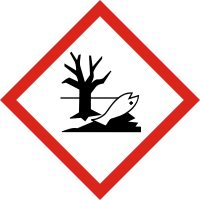 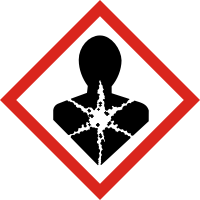 Schutzmaßnahmen und VerhaltensregelnSchutzmaßnahmen und VerhaltensregelnSchutzmaßnahmen und VerhaltensregelnSchutzmaßnahmen und VerhaltensregelnSchutzmaßnahmen und VerhaltensregelnSchutzmaßnahmen und VerhaltensregelnSchutzmaßnahmen und VerhaltensregelnSchutzmaßnahmen und Verhaltensregeln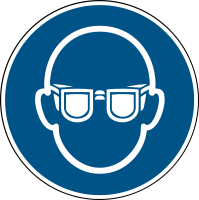 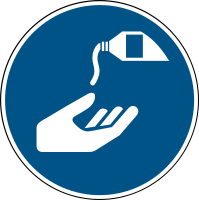 Unter dem Abzug arbeiten. Nebel/Dampf/Aerosol nicht einatmen.Behälter mit Vorsicht öffnen und handhaben. Nur im Originalbehälter aufbewahren. An einem gut belüfteten Ort aufbewahren. Behälter dicht verschlossen halten. Freisetzung in die Umwelt vermeiden.Das Eindringen in die Kanalisation oder in Oberflächen- und Grundwasser verhindern. Verunreinigtes Waschwasser zurückhalten und entsorgen. Schutzbrille und Schutzhandschuhe (Nitrilkautschuk, 0,11 mm) tragen.Vorbeugender Hautschutz (Schutzcremes/Salben) wird empfohlen.Unter dem Abzug arbeiten. Nebel/Dampf/Aerosol nicht einatmen.Behälter mit Vorsicht öffnen und handhaben. Nur im Originalbehälter aufbewahren. An einem gut belüfteten Ort aufbewahren. Behälter dicht verschlossen halten. Freisetzung in die Umwelt vermeiden.Das Eindringen in die Kanalisation oder in Oberflächen- und Grundwasser verhindern. Verunreinigtes Waschwasser zurückhalten und entsorgen. Schutzbrille und Schutzhandschuhe (Nitrilkautschuk, 0,11 mm) tragen.Vorbeugender Hautschutz (Schutzcremes/Salben) wird empfohlen.Unter dem Abzug arbeiten. Nebel/Dampf/Aerosol nicht einatmen.Behälter mit Vorsicht öffnen und handhaben. Nur im Originalbehälter aufbewahren. An einem gut belüfteten Ort aufbewahren. Behälter dicht verschlossen halten. Freisetzung in die Umwelt vermeiden.Das Eindringen in die Kanalisation oder in Oberflächen- und Grundwasser verhindern. Verunreinigtes Waschwasser zurückhalten und entsorgen. Schutzbrille und Schutzhandschuhe (Nitrilkautschuk, 0,11 mm) tragen.Vorbeugender Hautschutz (Schutzcremes/Salben) wird empfohlen.Unter dem Abzug arbeiten. Nebel/Dampf/Aerosol nicht einatmen.Behälter mit Vorsicht öffnen und handhaben. Nur im Originalbehälter aufbewahren. An einem gut belüfteten Ort aufbewahren. Behälter dicht verschlossen halten. Freisetzung in die Umwelt vermeiden.Das Eindringen in die Kanalisation oder in Oberflächen- und Grundwasser verhindern. Verunreinigtes Waschwasser zurückhalten und entsorgen. Schutzbrille und Schutzhandschuhe (Nitrilkautschuk, 0,11 mm) tragen.Vorbeugender Hautschutz (Schutzcremes/Salben) wird empfohlen.Unter dem Abzug arbeiten. Nebel/Dampf/Aerosol nicht einatmen.Behälter mit Vorsicht öffnen und handhaben. Nur im Originalbehälter aufbewahren. An einem gut belüfteten Ort aufbewahren. Behälter dicht verschlossen halten. Freisetzung in die Umwelt vermeiden.Das Eindringen in die Kanalisation oder in Oberflächen- und Grundwasser verhindern. Verunreinigtes Waschwasser zurückhalten und entsorgen. Schutzbrille und Schutzhandschuhe (Nitrilkautschuk, 0,11 mm) tragen.Vorbeugender Hautschutz (Schutzcremes/Salben) wird empfohlen.Unter dem Abzug arbeiten. Nebel/Dampf/Aerosol nicht einatmen.Behälter mit Vorsicht öffnen und handhaben. Nur im Originalbehälter aufbewahren. An einem gut belüfteten Ort aufbewahren. Behälter dicht verschlossen halten. Freisetzung in die Umwelt vermeiden.Das Eindringen in die Kanalisation oder in Oberflächen- und Grundwasser verhindern. Verunreinigtes Waschwasser zurückhalten und entsorgen. Schutzbrille und Schutzhandschuhe (Nitrilkautschuk, 0,11 mm) tragen.Vorbeugender Hautschutz (Schutzcremes/Salben) wird empfohlen.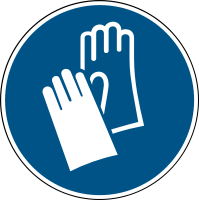                                Verhalten im Gefahrenfall                               Verhalten im Gefahrenfall                               Verhalten im Gefahrenfall                               Verhalten im Gefahrenfall                               Verhalten im Gefahrenfall                               Verhalten im GefahrenfallNotruf: 112Notruf: 112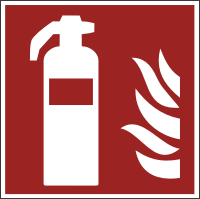 Unbeabsichtigte Freisetzung:  Laborleitung hinzuziehen. Dampf/Aerosol nicht einatmen. Berührung mit den Augen und der Haut vermeiden. Verschüttetes Quecksilber zunächst mit Quecksilberzange oder Quecksilberschwamm einsammeln, Feinreinigung mit Mercurisorb. Feste Hg-Salze staubfrei, Lösungen mit Absorptionsmaterial aufnehmen. Ggf. Raum räumen.Löschmittel: Löschmaßnahmen auf die Umgebung abstimmen Schaum, Trockenlöschpulver, Kohlendioxid (CO2)Brandbekämpfung: Nur Entstehungsbrände selbst löschen (Selbstschutz beachten) – sonst sofort Raum verlassen, Nachbarbereiche warnen und Feuerwehr rufen!Unbeabsichtigte Freisetzung:  Laborleitung hinzuziehen. Dampf/Aerosol nicht einatmen. Berührung mit den Augen und der Haut vermeiden. Verschüttetes Quecksilber zunächst mit Quecksilberzange oder Quecksilberschwamm einsammeln, Feinreinigung mit Mercurisorb. Feste Hg-Salze staubfrei, Lösungen mit Absorptionsmaterial aufnehmen. Ggf. Raum räumen.Löschmittel: Löschmaßnahmen auf die Umgebung abstimmen Schaum, Trockenlöschpulver, Kohlendioxid (CO2)Brandbekämpfung: Nur Entstehungsbrände selbst löschen (Selbstschutz beachten) – sonst sofort Raum verlassen, Nachbarbereiche warnen und Feuerwehr rufen!Unbeabsichtigte Freisetzung:  Laborleitung hinzuziehen. Dampf/Aerosol nicht einatmen. Berührung mit den Augen und der Haut vermeiden. Verschüttetes Quecksilber zunächst mit Quecksilberzange oder Quecksilberschwamm einsammeln, Feinreinigung mit Mercurisorb. Feste Hg-Salze staubfrei, Lösungen mit Absorptionsmaterial aufnehmen. Ggf. Raum räumen.Löschmittel: Löschmaßnahmen auf die Umgebung abstimmen Schaum, Trockenlöschpulver, Kohlendioxid (CO2)Brandbekämpfung: Nur Entstehungsbrände selbst löschen (Selbstschutz beachten) – sonst sofort Raum verlassen, Nachbarbereiche warnen und Feuerwehr rufen!Unbeabsichtigte Freisetzung:  Laborleitung hinzuziehen. Dampf/Aerosol nicht einatmen. Berührung mit den Augen und der Haut vermeiden. Verschüttetes Quecksilber zunächst mit Quecksilberzange oder Quecksilberschwamm einsammeln, Feinreinigung mit Mercurisorb. Feste Hg-Salze staubfrei, Lösungen mit Absorptionsmaterial aufnehmen. Ggf. Raum räumen.Löschmittel: Löschmaßnahmen auf die Umgebung abstimmen Schaum, Trockenlöschpulver, Kohlendioxid (CO2)Brandbekämpfung: Nur Entstehungsbrände selbst löschen (Selbstschutz beachten) – sonst sofort Raum verlassen, Nachbarbereiche warnen und Feuerwehr rufen!Unbeabsichtigte Freisetzung:  Laborleitung hinzuziehen. Dampf/Aerosol nicht einatmen. Berührung mit den Augen und der Haut vermeiden. Verschüttetes Quecksilber zunächst mit Quecksilberzange oder Quecksilberschwamm einsammeln, Feinreinigung mit Mercurisorb. Feste Hg-Salze staubfrei, Lösungen mit Absorptionsmaterial aufnehmen. Ggf. Raum räumen.Löschmittel: Löschmaßnahmen auf die Umgebung abstimmen Schaum, Trockenlöschpulver, Kohlendioxid (CO2)Brandbekämpfung: Nur Entstehungsbrände selbst löschen (Selbstschutz beachten) – sonst sofort Raum verlassen, Nachbarbereiche warnen und Feuerwehr rufen!Unbeabsichtigte Freisetzung:  Laborleitung hinzuziehen. Dampf/Aerosol nicht einatmen. Berührung mit den Augen und der Haut vermeiden. Verschüttetes Quecksilber zunächst mit Quecksilberzange oder Quecksilberschwamm einsammeln, Feinreinigung mit Mercurisorb. Feste Hg-Salze staubfrei, Lösungen mit Absorptionsmaterial aufnehmen. Ggf. Raum räumen.Löschmittel: Löschmaßnahmen auf die Umgebung abstimmen Schaum, Trockenlöschpulver, Kohlendioxid (CO2)Brandbekämpfung: Nur Entstehungsbrände selbst löschen (Selbstschutz beachten) – sonst sofort Raum verlassen, Nachbarbereiche warnen und Feuerwehr rufen!Unbeabsichtigte Freisetzung:  Laborleitung hinzuziehen. Dampf/Aerosol nicht einatmen. Berührung mit den Augen und der Haut vermeiden. Verschüttetes Quecksilber zunächst mit Quecksilberzange oder Quecksilberschwamm einsammeln, Feinreinigung mit Mercurisorb. Feste Hg-Salze staubfrei, Lösungen mit Absorptionsmaterial aufnehmen. Ggf. Raum räumen.Löschmittel: Löschmaßnahmen auf die Umgebung abstimmen Schaum, Trockenlöschpulver, Kohlendioxid (CO2)Brandbekämpfung: Nur Entstehungsbrände selbst löschen (Selbstschutz beachten) – sonst sofort Raum verlassen, Nachbarbereiche warnen und Feuerwehr rufen!                            Erste Hilfe                            Erste Hilfe                            Erste Hilfe                            Erste Hilfe                            Erste Hilfe                            Erste HilfeNotruf: 112Notruf: 112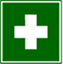 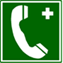 Nach Augenkontakt: Einige Minuten lang behutsam mit Wasser spülen. Vorhandene Kontaktlinsen nach Möglichkeit entfernen. Weiter spülen. Sofort ärztliche Hilfe hinzuziehen.Nach Hautkontakt: Alle kontaminierten Kleidungsstücke sofort ausziehen.  Betroffene Hautstellen sofort mit viel Wasser abwaschen. Arzt hinzuziehen.Nach Einatmen: Die Person an die frische Luft bringen und für ungehinderte Atmung sorgen. Sofort ärztliche Hilfe hinzuziehen.Nach Verschlucken: Sofort Mund ausspülen und reichlich Wasser (mind. 2 Trinkgläser) nachtrinken. Erbrechen vermeiden. Arzt hinzuziehen.Bei allen Erste-Hilfe-Maßnahmen Selbstschutz beachten.Bei leichten Verletzungen in den Meldeblock eintragen und zentral archivieren.Bei schweren Verletzungen Unfallanzeige ausfüllen.Unfall an der Hauptpforte melden, Tel: 44 444.Ersthelfer hinzuziehen, Vorgesetzten informieren, Arzt aufsuchen.ERSTHELFER:        Name:  ............................. Raum: ........................ Tel.: ...............................UNFALLARZT:	Elisabethenstift, Landgraf-Georg-Str. 100,             Tel. Durchwahl: (0) 403-2001, Giftnotruf: (0) 06131-19240Nach Augenkontakt: Einige Minuten lang behutsam mit Wasser spülen. Vorhandene Kontaktlinsen nach Möglichkeit entfernen. Weiter spülen. Sofort ärztliche Hilfe hinzuziehen.Nach Hautkontakt: Alle kontaminierten Kleidungsstücke sofort ausziehen.  Betroffene Hautstellen sofort mit viel Wasser abwaschen. Arzt hinzuziehen.Nach Einatmen: Die Person an die frische Luft bringen und für ungehinderte Atmung sorgen. Sofort ärztliche Hilfe hinzuziehen.Nach Verschlucken: Sofort Mund ausspülen und reichlich Wasser (mind. 2 Trinkgläser) nachtrinken. Erbrechen vermeiden. Arzt hinzuziehen.Bei allen Erste-Hilfe-Maßnahmen Selbstschutz beachten.Bei leichten Verletzungen in den Meldeblock eintragen und zentral archivieren.Bei schweren Verletzungen Unfallanzeige ausfüllen.Unfall an der Hauptpforte melden, Tel: 44 444.Ersthelfer hinzuziehen, Vorgesetzten informieren, Arzt aufsuchen.ERSTHELFER:        Name:  ............................. Raum: ........................ Tel.: ...............................UNFALLARZT:	Elisabethenstift, Landgraf-Georg-Str. 100,             Tel. Durchwahl: (0) 403-2001, Giftnotruf: (0) 06131-19240Nach Augenkontakt: Einige Minuten lang behutsam mit Wasser spülen. Vorhandene Kontaktlinsen nach Möglichkeit entfernen. Weiter spülen. Sofort ärztliche Hilfe hinzuziehen.Nach Hautkontakt: Alle kontaminierten Kleidungsstücke sofort ausziehen.  Betroffene Hautstellen sofort mit viel Wasser abwaschen. Arzt hinzuziehen.Nach Einatmen: Die Person an die frische Luft bringen und für ungehinderte Atmung sorgen. Sofort ärztliche Hilfe hinzuziehen.Nach Verschlucken: Sofort Mund ausspülen und reichlich Wasser (mind. 2 Trinkgläser) nachtrinken. Erbrechen vermeiden. Arzt hinzuziehen.Bei allen Erste-Hilfe-Maßnahmen Selbstschutz beachten.Bei leichten Verletzungen in den Meldeblock eintragen und zentral archivieren.Bei schweren Verletzungen Unfallanzeige ausfüllen.Unfall an der Hauptpforte melden, Tel: 44 444.Ersthelfer hinzuziehen, Vorgesetzten informieren, Arzt aufsuchen.ERSTHELFER:        Name:  ............................. Raum: ........................ Tel.: ...............................UNFALLARZT:	Elisabethenstift, Landgraf-Georg-Str. 100,             Tel. Durchwahl: (0) 403-2001, Giftnotruf: (0) 06131-19240Nach Augenkontakt: Einige Minuten lang behutsam mit Wasser spülen. Vorhandene Kontaktlinsen nach Möglichkeit entfernen. Weiter spülen. Sofort ärztliche Hilfe hinzuziehen.Nach Hautkontakt: Alle kontaminierten Kleidungsstücke sofort ausziehen.  Betroffene Hautstellen sofort mit viel Wasser abwaschen. Arzt hinzuziehen.Nach Einatmen: Die Person an die frische Luft bringen und für ungehinderte Atmung sorgen. Sofort ärztliche Hilfe hinzuziehen.Nach Verschlucken: Sofort Mund ausspülen und reichlich Wasser (mind. 2 Trinkgläser) nachtrinken. Erbrechen vermeiden. Arzt hinzuziehen.Bei allen Erste-Hilfe-Maßnahmen Selbstschutz beachten.Bei leichten Verletzungen in den Meldeblock eintragen und zentral archivieren.Bei schweren Verletzungen Unfallanzeige ausfüllen.Unfall an der Hauptpforte melden, Tel: 44 444.Ersthelfer hinzuziehen, Vorgesetzten informieren, Arzt aufsuchen.ERSTHELFER:        Name:  ............................. Raum: ........................ Tel.: ...............................UNFALLARZT:	Elisabethenstift, Landgraf-Georg-Str. 100,             Tel. Durchwahl: (0) 403-2001, Giftnotruf: (0) 06131-19240Nach Augenkontakt: Einige Minuten lang behutsam mit Wasser spülen. Vorhandene Kontaktlinsen nach Möglichkeit entfernen. Weiter spülen. Sofort ärztliche Hilfe hinzuziehen.Nach Hautkontakt: Alle kontaminierten Kleidungsstücke sofort ausziehen.  Betroffene Hautstellen sofort mit viel Wasser abwaschen. Arzt hinzuziehen.Nach Einatmen: Die Person an die frische Luft bringen und für ungehinderte Atmung sorgen. Sofort ärztliche Hilfe hinzuziehen.Nach Verschlucken: Sofort Mund ausspülen und reichlich Wasser (mind. 2 Trinkgläser) nachtrinken. Erbrechen vermeiden. Arzt hinzuziehen.Bei allen Erste-Hilfe-Maßnahmen Selbstschutz beachten.Bei leichten Verletzungen in den Meldeblock eintragen und zentral archivieren.Bei schweren Verletzungen Unfallanzeige ausfüllen.Unfall an der Hauptpforte melden, Tel: 44 444.Ersthelfer hinzuziehen, Vorgesetzten informieren, Arzt aufsuchen.ERSTHELFER:        Name:  ............................. Raum: ........................ Tel.: ...............................UNFALLARZT:	Elisabethenstift, Landgraf-Georg-Str. 100,             Tel. Durchwahl: (0) 403-2001, Giftnotruf: (0) 06131-19240Nach Augenkontakt: Einige Minuten lang behutsam mit Wasser spülen. Vorhandene Kontaktlinsen nach Möglichkeit entfernen. Weiter spülen. Sofort ärztliche Hilfe hinzuziehen.Nach Hautkontakt: Alle kontaminierten Kleidungsstücke sofort ausziehen.  Betroffene Hautstellen sofort mit viel Wasser abwaschen. Arzt hinzuziehen.Nach Einatmen: Die Person an die frische Luft bringen und für ungehinderte Atmung sorgen. Sofort ärztliche Hilfe hinzuziehen.Nach Verschlucken: Sofort Mund ausspülen und reichlich Wasser (mind. 2 Trinkgläser) nachtrinken. Erbrechen vermeiden. Arzt hinzuziehen.Bei allen Erste-Hilfe-Maßnahmen Selbstschutz beachten.Bei leichten Verletzungen in den Meldeblock eintragen und zentral archivieren.Bei schweren Verletzungen Unfallanzeige ausfüllen.Unfall an der Hauptpforte melden, Tel: 44 444.Ersthelfer hinzuziehen, Vorgesetzten informieren, Arzt aufsuchen.ERSTHELFER:        Name:  ............................. Raum: ........................ Tel.: ...............................UNFALLARZT:	Elisabethenstift, Landgraf-Georg-Str. 100,             Tel. Durchwahl: (0) 403-2001, Giftnotruf: (0) 06131-19240Nach Augenkontakt: Einige Minuten lang behutsam mit Wasser spülen. Vorhandene Kontaktlinsen nach Möglichkeit entfernen. Weiter spülen. Sofort ärztliche Hilfe hinzuziehen.Nach Hautkontakt: Alle kontaminierten Kleidungsstücke sofort ausziehen.  Betroffene Hautstellen sofort mit viel Wasser abwaschen. Arzt hinzuziehen.Nach Einatmen: Die Person an die frische Luft bringen und für ungehinderte Atmung sorgen. Sofort ärztliche Hilfe hinzuziehen.Nach Verschlucken: Sofort Mund ausspülen und reichlich Wasser (mind. 2 Trinkgläser) nachtrinken. Erbrechen vermeiden. Arzt hinzuziehen.Bei allen Erste-Hilfe-Maßnahmen Selbstschutz beachten.Bei leichten Verletzungen in den Meldeblock eintragen und zentral archivieren.Bei schweren Verletzungen Unfallanzeige ausfüllen.Unfall an der Hauptpforte melden, Tel: 44 444.Ersthelfer hinzuziehen, Vorgesetzten informieren, Arzt aufsuchen.ERSTHELFER:        Name:  ............................. Raum: ........................ Tel.: ...............................UNFALLARZT:	Elisabethenstift, Landgraf-Georg-Str. 100,             Tel. Durchwahl: (0) 403-2001, Giftnotruf: (0) 06131-19240Sachgerechte EntsorgungSachgerechte EntsorgungSachgerechte EntsorgungSachgerechte EntsorgungSachgerechte EntsorgungSachgerechte EntsorgungSachgerechte EntsorgungSachgerechte EntsorgungAbfälle in verschließbaren gekennzeichneten Gefäßen sammeln und mit dem Entsorgungszentrum der TU Kontakt aufnehmen, Tel.: 24700.Abfälle in verschließbaren gekennzeichneten Gefäßen sammeln und mit dem Entsorgungszentrum der TU Kontakt aufnehmen, Tel.: 24700.Abfälle in verschließbaren gekennzeichneten Gefäßen sammeln und mit dem Entsorgungszentrum der TU Kontakt aufnehmen, Tel.: 24700.Abfälle in verschließbaren gekennzeichneten Gefäßen sammeln und mit dem Entsorgungszentrum der TU Kontakt aufnehmen, Tel.: 24700.Abfälle in verschließbaren gekennzeichneten Gefäßen sammeln und mit dem Entsorgungszentrum der TU Kontakt aufnehmen, Tel.: 24700.Abfälle in verschließbaren gekennzeichneten Gefäßen sammeln und mit dem Entsorgungszentrum der TU Kontakt aufnehmen, Tel.: 24700.Abfälle in verschließbaren gekennzeichneten Gefäßen sammeln und mit dem Entsorgungszentrum der TU Kontakt aufnehmen, Tel.: 24700.Abfälle in verschließbaren gekennzeichneten Gefäßen sammeln und mit dem Entsorgungszentrum der TU Kontakt aufnehmen, Tel.: 24700.Datum:Datum:Unterschrift:Unterschrift:Unterschrift: